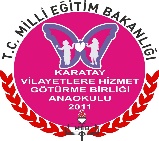 KARATAY VİLAYETLERE HİZMET GÖTÜRME BİRLİĞİ ANAOKULUOCAK AYI KULÜP BESLENME LİSTESİ                                                                                                                                      ZEYNEP UYSAL	                                                                                                                                     OKUL MÜDÜRÜFATMA ZEHRA EROL                                    FERAH ŞİMŞİR                                      ELİF ŞENOLTARİHSABAHKULÜP ÖĞLENKULÜP İKİNDİ02.01.24SİMİT, PEYNİR, ZEYTİN, AÇIK ÇAYFIRINDA SULU KÖFTE, BULGUR PİLAVI, CACIKMEYVE SALATASI03.01.24KAŞARLI TOST, BİTKİ ÇAYI, HELVAPATATES OTURTMASI, YOĞURT ÇORBASI, SALATASÜTLAÇ04.01.24MERCİMEK ÇORBASI, KROTON, MEYVEKURU FASULYE, PİRİNÇ PİLAVI, AYRANISLAK KEK, MEYVE SUYU05.01.24PEYNİRLİ TEPSİ BÖREĞİ, KURUYEMİŞ, BİTKİ ÇAYIŞEHRİYE ÇORBASI, FIRINDA SEBZE KIZARTMASIPUDİNG08.01.24KANEPE, HAŞLANMIŞ YUMURTA, AÇIK ÇAY, MEYVEMERCİMEKLİ BULGUR PİLAVI, KOMPOSTOBİSKÜVİ, SÜT09.01.24PATATES SALATASI, AYRANTAVUKLU BEZELYE, MAKARNA, SALATAMEYVE SALATASI10.01.24DOMATES ÇORBASI, KROTON, MEYVEPIRASALI BÖREK, KOMPOSTOKURU YEMİŞ11.01.24POĞAÇA, HELVA, AÇIK ÇAYFIRINDA KÖFTE PATATES, SALATAGEVREK, SÜT12.01.24TEREYAĞLI BALLI EKMEK, KURUYEMİŞ, BİTKİ ÇAYIETLİ NOHUT YEMEĞİ, PİRİNÇ PİLAVI, SALATAPATLAMIŞ MISIR15.01.24PİZZA, AYRANFIRINDA TAVUK BAGET, BULGUR PİLAVI, AYRANİRMİK HELVASI16.01.24OMLET, PEYNİR, ZEYTİN, AÇIK ÇAYKURU FASULYE, PİLAV, AYRANMOZAİK PASTA17.01.24TARHANA ÇORBASI, KROTON, MEYVEİZMİR KÖFTE, PİLAV, CACIKKURABİYE, SÜT19.01.24ÇİKOLATA SOSLU KEK, KURUYEMİŞ, SÜTBARBUNYA YEMEĞİ, YOĞURTSPANGLE2.01.24TAHİN PEKMEZLİ EKMEK, BİTKİ ÇAYISEBZE TÜRLÜSÜ, MAKARNA, KOMPOSTOKURUYEMİŞ